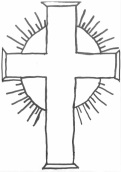 “Working Together, Playing Together, Serving God and Serving Others”“…encourage one another and build one another up…” 1 Thessalonians 5:11.MINUTES OF A MEETING OF THE PARENT COUNCIL OF DAVENHAM CHURCH OF ENGLAND PRIMARY SCHOOL HELD ON Tuesday 9th November 2021APOLOGIES: Francesca Ogden and Emma LangfordATTENDEES: Mrs Hyslop, Kerry Parry (Chair), Rebecca Lewis (Vice Chair), Michelle Speers, Emilie Mercer, Vikki Hind, Victoria Jolley and Karen Entwistle.MINUTES OF THE LAST MEETING - minutes of meeting held 14th September 2021 confirmed as a correct record. MINUTES OF THIS MEETING - ongoing items are noted in red, green items are now closed and red items are transferred to ongoing actions from previous meetings.REVIEW OF ACTIONS FROM ANY PREVIOUS MEETINGS (everything in red)The Parent Council reviewed the following ongoing actions from the previous meetings: ANY OTHER BUSINESS: NEXT MEETINGThe next meeting is scheduled for Tuesday 11th January 2022 at 7.30pm (first meeting if the 2012/2022 academic year).MEETINGS SCHEDULED FOR 2021/2022 ACADEMIC YEAR11 January 20228 March 202226 April 202214 June 2022Agenda No.ActionResponsibilityNicola Rice has decided to stand down from the parent council. The members wish to pass on their thanks to Nicola for her participation and contribution. All2. P.E T-ShirtsCan all children wear the Navy P.E T-Shirts that the reception children are wearing, in place of the current white? All agreed the blue t-shirts are more practical. JH to contact Buccaneer but is in agreement all children can wear blue as and when parents are replacing PE Kit. There is no pressure on parents to replace current kit immediately, if it still is suitable. JH3. New fenced areaParents have noticed a new fenced area on the playground. The fence is for safety to contain the reception children during their outdoor time and at other times for the older children to play ball games without affecting the other children in the playground. Will mention in newsletter.4/5. Reception & Year 1 Parents Face to FaceWill there be an opportunity for parents to meet teachers in person?  JH advised Parents evening will continue to take place online. It works well for staff and parents, is convenient for those who cannot make it into school. However, it is recognised that some parents especially reception and year 1 will never have been into the classroom, so will explore the opportunity to enable parents of infant year groups to come into school.  JH6. Uniform Year 1 Will the children continue to wear the current reception uniform as they move into year 1 and beyond? The current reception children will wear the usual uniform as the rest of the school as they move into year 1. The different uniform is for reception transition only. JH will confirm on newsletter.JH7. Enrichment/Dress up DaysSome parents feel some years have missed out on ‘dress up’/enrichment days and they very much enjoy it. JH there will be other opportunities for children to engage in more ‘dress up’ days. JH8. Car Engines It has been commented in the wider community that some parents are leaving their engines idle at pick up/drop off times and this concerns many local residents for environmental and health reasons.  JH will remind parents on the newsletter to switch off engines when waiting for children. JH9. Morning Traffic Morning traffic is getting congested.  Is there more that can be done to encourage those children/parents to walk to school where they can?  The one-way system works well generally but can get congested when some turn up early.  JH will send a reminder on the newsletter.JH10. Residential Visits year 3/4 See the ongoing actions belowJH11. Class/ Fod Fundraising Moved to next meeting agendaFO12. Nativity/ Christmas performances Is there going to be a nativity performance for those children that have missed out? JH advised info will be sent in this week’s newsletter. There will be nativity performances that parents can attend for reception and years 1 and 2. The junior children will attend Christingle in church.  JH will explore if children can have the opportunity to perform in church for those children that have missed previous years due to Covid.  JH13. Internet Safety ThanksMany thanks for the internet safety learning that has been delivered in school.  Children are taking on board what they are being taught about how to be safe when using the internet.  EM14. Swimming lessonsUsually is year 6 children for those that cannot yet swim the guided distance. JH advised that MO is planning the swimming lessons and parents will be advised in due course.   JH/MO15. Enrichment days/ CostumesSome parents feel there is not enough emphasis on dressing the children up on recent enrichment days. Such as recent Egyptian Day. JH and others agreed we do not want to put pressure on parents to spend excessive amounts on outfits and it can become competitive.  JH agreed to advise parents children can wear as much or as little as they wish on enrichment days but there is no pressure on parents to buy outfits.  JH16. Children in needDate for children in need clarified as it had been moved from the original date in our school calendar. We do not do any planned activity for children in need as pre covid there were lots of other events at the same time which would put additional pressure on parents. JH to consider a school involvement in world book day next year. JHActionResponsibilityResidential visits to be looked into for current year 3 and year 4 pupils. Victoria Jolley to look into this and gauge parents views. Feed into JH.Parents are keen for the children to have a residential and this continues to be explored, but places are limited and costs are proving very expensive.  Year 4 children have been most impacted as they have missed any residential opportunity due to Covid. Children will experience something even if a day trip. JH will notify.  All of the above will continue to be reviewed in line with COVID guidelines and the school risk assessment.JH ClubsChildren are really enjoying the various after school clubs and activities that are on offer. Competitive SportsAre there no competitive sports? JH at present no competitive sports activities due to covid. 